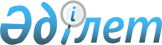 2012-2014 жылдарға арналған Аққайың ауданының бюджеті туралы
					
			Күшін жойған
			
			
		
					Солтүстік Қазақстан облысы Аққайың аудандық мәслихатының 2011 жылғы 21 желтоқсандағы N 37-1 шешімі. Солтүстік Қазақстан облысының Әділет департаментінде 2012 жылғы 17 қаңтарда N 13-2-144 тіркелді. Күші жойылды (Солтүстік Қазақстан облысы Әділет департаментінің 2013 жылғы 2 сәуірдегі № 04-07/1933 хаты)

      Ескерту. Күші жойылды (Солтүстік Қазақстан облысы Әділет департаментінің 02.04.2013 № 04-07/1933 хаты)      Қазақстан Республикасының 2008 жылғы 4 желтоқсандағы № 95-IV Бюджеттік Кодексінің 75-бабына, «Қазақстан Республикасындағы жергілікті мемлекеттік басқару және өзін-өзі басқару туралы» Қазақстан Республикасының 2001 жылғы 23 қаңтардағы № 148 Заңы 6-бабына сәйкес, аудандық мәслихат ШЕШТІ:



      1. 2012-2014 жылдарға арналған аудандық бюджет 1, 2, 3-қосымшаларға келісті сәйкесінше бекітілсін, соның ішінде 2012 жылға мына көлемде:

      1) кірістер - 1 928 304 мың теңге,

      соның ішінде: 

      салықтық түсімдер - 219 413 мың теңге,

      салықтық емес түсімдер - 7 002 мың теңге,

      негізгі капиталды сатудан түсетін түсімдер - 35 987 мың теңге,

      трансферттер түсімі - 1 665 902 мың теңге;

      2) шығындар - 1 953 625,9 мың теңге;

      3) таза бюджеттік кредиттеу - 18 322,8 мың теңге,

      соның ішінде:

      бюджеттік кредиттер - 19 416 мың теңге,

      бюджеттік кредиттерді өтеу - 1 093,2 мың теңге;

      4) қаржылық активтермен операциялар бойынша сальдо - 14 200 мың теңге,

      соның ішінде:

      қаржылық активтерді сатып алу - 14 200 мың теңге,

      мемлекеттің қаржы активтерін сатудан түсетін түсімдер - 0 мың теңге;

      5) бюджет тапшылығы - -57 844,7 мың теңге;

      6) бюджет тапшылығын қаржыландыру - 57 844,7 мың теңге;

      Ескерту. 1-тармақ жаңа редакцияда - Солтүстік Қазақстан облысы Аққайың аудандық мәслихатының 2012.12.06 N 8-1 Шешімімен (2012.01.01 қолданысқа енгізіледі)

      1-1. Бюджеттік бағдарлама бойынша 459.006.00 «Пайдаланбаған (толық пайдаланбаған) нысаналы трансферттерді қайтару» 2011 қаржылық жылы бөлінген нысаналы трансферттер 3880,4 мың теңге сомада 2012 қаржылық жыл басына бюджеттік қаражатын бос қалдық есебінен пайдаланбаған нысаналы трансферттерді қайтару аудандық бюджеттік шығындары қарастырылсын.

      Ескерту. Шешім 1-1-тармақпен толықтырылды - Солтүстік Қазақстан облысы Аққайың аудандық мәслихатының 2012.03.06 N 2-1 Шешімімен (2012.01.01 қолданысқа енгізіледі)



      2. Аудандық бюджет кірістері Қазақстан Республикасының Бюджеттік кодексіне сәйкес мына салықтық түсімдер есебінен қалыптастырылатыны белгіленсін:

      1) біржолғы талондар бойынша қызметін жүзеге асыратын жеке тұлғалардан алынатын жеке табыс салығы;

      2) әлеуметтік салық;

      3) заңды және жеке тұлғалардың, жеке кәсіпкерлердің мүлкіне салынатын салық;

      4) жер салығы;

      5) бірыңғай жер салығы; 

      6) көлік құралдарына салынатын салық;

      7) тіркелген салығы;

      8) дизель отыны мен бензинге ақциздер (авиациялықты қоспағанда);

      9) жер учаскелерін пайдаланғаны үшін төлем;

      10) жеке кәсiпкерлiктерді мемлекеттік тіркеуге алынатын алымдар;

      11) жекелеген қызмет түрлерiмен айналысу құқығы үшiн алынатын лицензиялық алым;

      12) өкілдер мен филиалдардан есепті тіркеуінен және заңды тұлғалардың мемлекеттік тіркеу, оларды қайта тіркеуінен алынатын алым;

      13) жылжымалы мүлікті кепілдікке салуды мемлекеттік тіркеу, кеменің немесе жасалып жатқан кеменің ипотекасын мемлекеттік тіркеу үшін алынатын алым; 

      14) көлік құралдарын мемлекеттік тіркеу және кайта тіркеу үшін алым;

      15) жылжымайтын мүлікке және олармен мәміле жасау құқығын мемлекеттік тіркегені үшін алынатын алым;

      16) жергілікті маңызы бар және елді мекендердегі жалпы пайдаланудағы автомобиль жолдарының бөлу жолағында сыртқы (көрнекі) жарнамаларды орналастырғаны үшін алынатын төлем;

      17) республикалық бюджетіне түсетін мемлекеттік және консулдық баждан басқа мемлекеттік баж.



      3. Аудандық бюджеттің кірістері мына салықтық емес түсімдер есебінен қалыптастырылатыны белгіленсін:

      1) мемлекет меншігінен түсетін түсімдер

      аудан коммуналдық меншіктегі мүлікті жалға беруден түсетін кірістер;

      аудан коммуналдық меншіктегі түсетін басқа кірістер;

      1-1) - алынып тасталды - Солтүстік Қазақстан облысы Аққайың аудандық мәслихатының 2012.08.07 N 6-1 Шешімімен (2012.01.01 қолданысқа енгізіледі);

      2) аудан бюджетіне түсетін басқа да салықтық емес түсімдер.

      Ескерту. 3-тармаққа өзгерту енгізілді - Солтүстік Қазақстан облысы Аққайың аудандық мәслихатының 2012.04.12 N 3-1; 2012.08.07 N 6-1 Шешімдерімен (2012.01.01 қолданысқа енгізіледі)



      4. Аудандық бюджеттің кірісі мынадай негізгі капиталды сатудан түсетін түсімдер есебінен қалыптастырылатыны белгіленсін:

      1) учаскелерінен, ауыл шаруашылығы мақсатындағы жер учаскелерінен басқа, сатудан түсетін түсімдер. 



      5. Облыстық бюджетінен аудан бюджетіне берілетін сомасы 1 411 163 мың теңге бюджеттік субвенция белгіленсін.



      6. 2012 жылға арналған аудандық бюджетте нысаналы трансферттер есепке алынсын, жалпы сомасы 254 739 мың теңге, соның ішінде::

      1) селолық елді мекендердің әлеуметтік саласындағы мамандарын әлеуметтік қолдау көрсету іс шараларын іске асыру үшін 3 750 мың теңге;

      2) жануарлар індетіне қарсы іс-шаралар өткізуге 10 326 мың теңге;

      3) мектепке дейінгі білім ұйымдарында мемлекеттік білімдік тапсырысты іске асыруға 16 300 мың теңге;

      4) 2011-2020 жылдарына арналған Қазақстан Республикасында білім беруді дамытудың мемлекеттік бағдарламасын іске асыруға 8 988 мың теңге, соның ішінде: 

      негізгі орта және жалпы орта білім беру мемлекеттік мекемелерінде биология, химия, физика кабинеттерін оқу жабдығымен жарақтандыруға 8 188 мың теңге; 

      үйде оқитын мүгедек балаларды керек-жарақпен, бағдарламалық қамтумен қамтамасыз етуге 800 мың теңге;

      5) үйдегі қажет ететін азаматтарға арнайы әлеуметтік қызмет көрсету 2 115 мың теңге;

      6) ата-аналарының қамқорысыз қалған жетім баланы ұстауға (жетім-балаларды) асыраушыларға (қамқоршыларға) ай сайынғы ақшалай қаражат төлеуге 9 877 мың теңге;

      7) мектеп мұғалімдеріне және мектепке дейінгі білім ұйымдарының тәрбиешілеріне біліктілік санаты үшін үстемеақы мөлшерін ұлғайтуға 11 293 мың теңге;

      8) «Назарбаев зияткерлік мектептері» ДБҰ оқыту бағдарламалары бойынша біліктілікті арттырудан өткен мұғалімдерге еңбекақысын арттыруға 381 мың теңге;

      9) «Жұмыспен қамту -2020» бағдарламасы аясындағы іс- шараларды іске асыруға - 27 220 мың теңге;

      Жалақыны ішінара субсидиялауға -8 562 мың теңге;

      Көшуге арналған субсидиялар беру - 689 мың теңге; 

      жастар тәжірибесіне -6 876 мың теңге;

      жұмыспен қамту орталығын құруына -11 093 мың теңге;

      10) «Ұрпақ қоры» бағдарламасының аясында тууды ынталандыру бойынша әлеуметтік көмек төлеуге 11391 мың теңге; 

      11) білім беру объектілеріне өрт сөндіру құралдарын сатып алу, ағашпен жабылған жабын (құрылыс) өңдеу бойынша қызметтер, өртке қарсы сигнализациясын орнатуына 500 мың теңге;

      12) білім ұйымдарында бейнеқадағалау аппаратураны сатып алу және орнату үшін 299 мың теңге;

      13) елді мекендерінің шекарасын орнатуына 867 мың теңге 

      14) инвестициялық жобаларын іске асыруына 147 286 мың теңге, соның ішінде:

      Смирново селосында сумен жабдықтау тарату желісін дамуына және қайта құруына 63 262 мың теңге (4 кезең);

      Шағалалы селосында сумен жабдықтау жүйесін қайта құруға 39 180 мың теңге;

      Жұмыспен қамту 2020 бағдарламасы шеңберінде қызметтік тұрғын үй салуға және (немесе) сатып алуға және инженерлік коммуникациялық инфрақұрылымдарды дамытуға (немесе) сатып алуға 36 844 мың теңге, соның ішінде инженерлік - коммуникациялық инфрақұрылымды дамытуға 

      14 774 мың теңге, қызметтік тұрғын үй салуға және (немесе) сатып алуға 22 070 мың теңге»;

      Ветеринарлық станцияның жарғылық капиталын қалыптастыруға 8 000 мың теңге;

      15) «Өңірлерді дамыту» Бағдарлама аясында өңірлерді экономикалық дамытуға жәрдемдесу бойынша шараларды іске асыруда ауылдық (селолық) округтерін жайластыру мәселелерін шешу үшін 2 923 мың теңге;

      16) 347 мың теңге - ID-Phone қосуға;

      17) 876 мың теңге - білім беру ұйымдарына оқу құралдарын сатып алу.

      Ескерту. 6-тармаққа өзгерту енгізілді - Солтүстік Қазақстан облысы Аққайың аудандық мәслихатының 2012.03.06 N 2-1; 2012.04.12 N 3-1; 2012.08.07 N 6-1; 2012.11.07 N 7-1; 2012.12.06 N 8-1 Шешімдерімен (2012.01.01 қолданысқа енгізіледі)



      7. Селолық елді мекендердің әлеуметтік саласындағы мамандарына әлеуметтік қолдау көрсету шараларын іске асыру үшін 19 416 мың теңге республикалық бюджеттен бюджеттік кредиттер 2012 жылға арналған аудандық бюджетте есепке алынсын.

      Ескерту. 7-тармақ жаңа редакцияда - Солтүстік Қазақстан облысы Аққайың аудандық мәслихатының 2012.04.12 N 3-1 Шешімімен (2012.01.01 қолданысқа енгізіледі)



      8. Мемлекеттік органдардың функцияларын мемлекеттік басқарудың төмен тұрған деңгейлерінен жоғарғы деңгейлерге беруге байланысты жоғары тұрған бюджеттерге 2 532 мың теңге сомасында берілетін ағымдағы нысаналы трансферттер 2012 жылға арналған аудандық бюджетте есепке алынсын.

      8-1. 8-қосымшаға келісілді қаржылық жыл басында қалыптасқан бюджеттік қаражатың бос қалдықтары есебінен аудан бюджетін шығындары қарастырылсын.

      Ескерту. Шешім 8-1-тармақпен толықтырылды - Солтүстік Қазақстан облысы Аққайың аудандық мәслихатының 2012.03.06 N 2-1 Шешімімен (2012.01.01 қолданысқа енгізіледі)



      9. 2012 жылға арналған аудан атқарушы органның резерві 60,5 мың теңге сомада бекітілсін.

      Ескерту. 9-тармақ жаңа редакцияда - Солтүстік Қазақстан облысы Аққайың аудандық мәслихатының 2012.11.07 N 7-1 Шешімімен (2012.01.01 қолданысқа енгізіледі)



      10. 4, 5, 6-қосымшаларға сәйкес 2012-2014 жылға арналған селолық округ әкімдерінің аппараттары бойынша аудан бюджет шығындарын қаржыландыру көлемі қарастырылғаны есепке алынсын



      11. 7-қосымшаға сәйкес 2012 жылға арналған аудандық бюджет атқарылуы барысында секвестрлеуге жатпайтын бюджеттік бағдарламаларды белгіленсін.



      12. 2012 жылға арналған аудандық бюджеттің шығындар төлеміне қарастырылғаны есепке алынсын: 

      1) Ұлы Отан соғысының қатысушылары мен мүгедектеріне монша және шаштараз қызметіне төлеу үшін 500 теңге сомасында ай сайынғы әлеуметтік көмек;

      2) белсенді туберкулезбен ауыратын азаматтарға амбулаториялық емдеу кезінде қосымша тамақтануға 600 теңге сомасында ай сайынғы әлеуметтік көмек;

      3) Ұлы Отан соғысының қатысушыларына, мүгедектеріне және соларға теңестірілген тұлғаларға, басқа санаттағы тұлғаларға, жеңілдік пен кепілі бойынша соғыс қатысушыларына теңестірілген, басқа санаттағы мүгедектерге санаторлы–курорттық емделуге әлеуметтік көмек;

      4) коммуналдық қызметтердің шығындарын төлеу үшін Ұлы Отан соғысының қатысушылары мен мүгедектерін төрт айлық есептік көрсеткіш мөлшерінде ай сайынғы әлеуметтік көмек; 



      13. 2012 жылы бюджеттік саласындағы қызметтеріне жалақысын толық көлемде төлену қамтамасыз етілсін.



      14. Ауылдық жерлерде тұратын жәй қызметшілеріне, әлеуметтік қамтамасыз ету, білім беру, мәдениет және спорт саласының қызметкерлеріне қызметтердің осы түрлерімен айналысатын қалалық деңгейдегі мамандардың ставкалары мен салыстырғанда жиырма бес пайызға арттырылған лауазымдық жалақыларын (тарифтік ставкаларын) белгіленсін.



      15. Осы шешім 2012 жылғы 1 қаңтардан бастап қолданысқа енгізіледі.      IV шақырылымның XХХVII сессия

      төрағасы, аудандық

      мәслихатының хатшысы                       Б. Біләлов

Аққайың аудандық мәслихатының

2011 жылғы 21 желтоқсандағы

№ 37-1 шешіміне

1-қосымша 2012 жылға арналған Аққайың ауданының бюджеті      Ескерту. 1-қосымша жаңа редакцияда - Солтүстік Қазақстан облысы Аққайың аудандық мәслихатының 2012.12.06 N 8-1 Шешімімен (2012.01.01 қолданысқа енгізіледі)

Аққайың аудандық мәслихатының

2011 жылғы 21 желтоқсандағы

№ 37-1 шешіміне

2-қосымша 2013 жылға арналған Аққайың ауданының бюджеті

Аққайың аудандық мәслихатының

2011 жылғы 21 желтоқсандағы

№ 37-1 шешіміне

3-қосымша 2014 жылға арналған Аққайың ауданының бюджеті

Аққайың аудандық мәслихатының

2011 жылғы 21 желтоқсандағы

№ 37-1 шешіміне

4-қосымша 2012 жылға арналған селолық округ әкім аппараттары бойынша қаржыландыру көлемі      Ескерту. 4-қосымша жаңа редакцияда - Солтүстік Қазақстан облысы Аққайың аудандық мәслихатының 2012.12.06 N 8-1 Шешімімен (2012.01.01 қолданысқа енгізіледі)кестенің жалғасы

Аққайың аудандық мәслихатының

2011 жылғы 21 желтоқсандағы

№ 37-1 шешіміне

5-қосымша 2013 жылға арналған селолық округ әкім аппараттары бойынша қаржыландыру көлемікестенің жалғасы

Аққайың аудандық мәслихатының

2011 жылғы 21 желтоқсандағы

№ 37-1 шешіміне

6-қосымша 2014 жылға арналған селолық округ әкім аппараттары бойынша қаржыландыру көлемікестенің жалғасы

Аққайың аудандық мәслихатының

2011 жылғы 21 желтоқсандағы

№ 37-1 шешіміне

7-қосымша 2012 жылға арналған бюджеттің атқарылуы барысында секвестрлеуге жатпайтын аудандық бюджеттік бағдарламалар тізбесі

Аққайың аудандық мәслихатының

2011 жылғы 21 желтоқсандағы

№ 37-1 шешіміне

8-қосымша 2012 жылы 1 қаңтарға қалыптасқан бюджеттік қаражат қалдықтары есебінен шығыстар      Ескерту. Шешім 8-1-қосымшамен толықтырылды - Солтүстік Қазақстан облысы Аққайың аудандық мәслихатының 2012.03.06 N 2-1 Шешімімен (2012.01.01 қолданысқа енгізіледі)
					© 2012. Қазақстан Республикасы Әділет министрлігінің «Қазақстан Республикасының Заңнама және құқықтық ақпарат институты» ШЖҚ РМК
				Са

на

тыСы

ны

быІшкі

сыны

быАтауыСомасы (мың теңге)1. Кiрiстер1 928 3041Салық түсiмдері219 41301Табыс салығы6602Жеке табыс салығы660030Әлеуметтік салық107 8131Әлеуметтік салық107 813040Меншiкке салынатын салық93 9961Мүлiкке салынатын салықтар60 8893Жер салығы6 3114Көлiк құралдарына салынатын салық21 7965Бiрыңғай жер салығы5 000050Тауарларға, жұмыстарға және қызметтер көрсетуге салынатын iшкi салықтар14 8532Акциздер2 2803Табиғи және басқа ресурстарды пайдаланғаны үшiн түсетiн түсiмдер7 4004Кәсiпкерлiк және кәсiби қызметті жүргізгені үшiн алынатын алымдар4 9145Ойын бизнесiне салық 259080Заңдық мәнді іс-әрекеттерді жасағаны және (немесе) құжаттар бергені үшін оған уәкілеттігі бар мемлекеттік органдар немесе лауазымды адамдар алатын міндетті төлемдер2 0911Мемлекеттік баж2 0912Салықтық емес түсімдер7 002010Мемлекет меншігінен түсетін түсімдер4 5915Коммуналдық меншік мүлкін жалға беруден түсетін түсімдер 3997Мемлекеттік бюджеттен берілген кредиттер бойынша сыйақылар1,49Мемлекеттік меншіктен түсетін басқа да кірістер4 191060Басқа да салықтық емес түсiмдер2 4111Басқа да салықтық емес түсiмдер2 4113Негізгі капиталды сатудан түсетін түсімдер35 98701Мемлекеттік мекемелерге бекітілген мемлекеттік мүлікті сату9341Мемлекеттік мекемелерге бекітілген мемлекеттік мүлікті сату934030Жердi және материалдық емес активтердi сату35 0531Жерді сату34 9782Материалдық емес активтерді сату754Трансферттердің түсімдері1 665 9020Мемлекеттiк басқарудың жоғары тұрған органдарынан түсетiн трансферттер1 665 9022Облыстық бюджеттен түсетiн трансферттер1 665 902Функционалдық топФункционалдық топФункционалдық топФункционалдық топсомасы (мың теңге)Бюджеттік бағдарламалардың әкiмшiсiБюджеттік бағдарламалардың әкiмшiсiБюджеттік бағдарламалардың әкiмшiсiсомасы (мың теңге)БағдарламаБағдарламасомасы (мың теңге)Атауысомасы (мың теңге)2. Шығындар1 953 625,91Жалпы сипаттағы мемлекеттiк қызметтер193 675,3112Аудан (облыстық маңызы бар қала) мәслихатының аппараты19 307001Аудан (облыстық маңызы бар қала) мәслихатының қызметін қамтамасыз ету жөніндегі қызметтер15 522003Мемлекеттік органдардың күрделі шығыстары3 785122Аудан (облыстық маңызы бар қала) әкімінің аппараты58 694001Аудан (облыстық маңызы бар қала) әкімінің қызметін қамтамасыз ету жөніндегі қызметтер50 723003Мемлекеттік органдардың күрделі шығыстары7 971123Қаладағы аудан, аудандық маңызы бар қала, кент, аул (село), ауылдық (селолық) округ әкімі аппаратының жұмыс істеуі99 566,3001Қаладағы аудан, аудандық маңызы бар қаланың, кент, ауыл (село), ауылдық (селолық) округ әкімінің қызметін қамтамасыз ету жөніндегі қызметтер97 546,3022Мемлекеттік органдардың күрделі шығыстары2 020459Ауданның (облыстық маңызы бар қаланың) экономика және қаржы бөлiмi16 108001Экономикалық саясатты, қалыптастыру мен дамыту, мемлекеттiк жоспарлау ауданның (облыстық маңызы бар қаланың) бюджеттiк атқару және коммуналдық меншiгiн басқару саласындағы мемлекеттiк саясатты iске асыру жөнiндегi қызметтер14 800003Салық салу мақсатында мүлікті бағалауды жүргізу191004Біржолғы талондарды беру жөніндегі жұмысты және біржолғы талондарды іске асырудан сомаларды жинаудың толықтығын қамтамасыз етуді ұйымдастыру561010Жекешелендіру, коммуналдық меншікті басқару, жекешелендіруден кейінгі қызмет және осыған байланысты дауларды реттеу101011Коммуналдық меншікке түскен мүлікті есепке алу, сақтау, бағалау және сату258015Мемлекеттік органның күрделі шығыстары1972Қорғаныс5 717,5122Аудан (облыстық маңызы бар қала) әкімінің аппараты4 917,5005Жалпы бірдей әскери міндетті атқару шеңберіндегі іс-шаралар4 917,5122Аудан (облыстық маңызы бар қала) әкімінің аппараты800006Аудан (облыстық маңызы бар қала) ауқымындағы төтенше жағдайлардың алдын алу және оларды жою400007Аудандық (қалалық) ауқымдағы дала өрттерінің, сондай-ақ мемлекеттік өртке қарсы қызмет органдары құрылмаған елдi мекендерде өрттердің алдын алу және оларды сөндіру жөніндегі іс-шаралар4003Қоғамдық тәртіп, қауіпсіздік, құқықтық, сот, қылмыстық-атқару қызметі200458Ауданның (облыстық маңызы бар қаланың) тұрғын үй-коммуналдық шаруашылығы, жолаушылар көлігі және автомобиль жолдары бөлімі200021Елдi мекендерде жол қозғалысы қауiпсiздiгін қамтамасыз ету2004Білім беру1 225 043471Ауданның (облыстық маңызы бар қаланың) білім беру бөлімі1 198 596003Мектепке дейінгі тәрбиелеу мен оқытуды қамтамасыз ету59 371004Жалпы білім беру1 067 979005Балалар мен жасөспірімдер үшін қосымша білім беру20 384008Ауданның (облыстық маңызы бар қаланың) мемлекеттік білім беру мекемелерінде білім беру жүйесін ақпараттандыру2 940009Ауданның (облыстық маңызы бар қаланың) мемлекеттік білім беру мекемелер үшін оқулықтар мен оқу-әдiстемелiк кешендерді сатып алу және жеткізу9 271020Жетім баланы (жетім балаларды) және ата-аналарының қамқорынсыз қалған баланы (балаларды) күтіп-ұстауға асыраушыларына ай сайынғы ақшалай қаражат төлемдері9 877023Үйде оқытылатын мүгедек балаларды жабдықпен, бағдарламалық қамтыммен қамтамасыз ету800025Республикалық бюджеттен берілетін трансферттер есебінен балабақшалар, шағын орталықтар, мектеп–интернаттары: жалпы үлгідегі, арнайы (түзету), дарынды балалар үшін мамандандырылған, жетім балаларды және ата-аналарының қамқорынсыз қалған балаларды күтіп-ұстауға, кәмелеттік жасқа толмағандарды бейімдеу орталықтары тәрбиешілеріне біліктілік санаты үшін қосымша ақының көлемін ұлғайту424040Мектепке дейінгі білім беру ұйымдарында мемлекеттік білім беру тапсырысын іске асыруға16 300063Республикалық бюджеттен берілетін нысаналы трансферттер есебінен «Назарбаев зияткерлік мектептері» ДБҰ-ның оқу бағдарламалары бойынша біліктілікті арттырудан өткен мұғалімдерге еңбекақыны арттыру381064Республикалық бюджеттен берілетін трансферттер есебінен бастауыш, негізгі орта, жалпы орта білім беру ұйымдарында: мектептер, мектеп–интернаттары: (жалпы үлгідегі, арнайы (түзету), дарынды балалар үшін мамандандырылған, жетім балаларды және ата-аналарының қамқорынсыз қалған балаларды күтіп–ұстауға) мұғалімдеріне біліктілік санаты үшін қосымша ақының көлемін ұлғайту10 869467Ауданның (облыстық маңызы бар қаланың) құрылыс бөлімі26 447037Білім беру объектілерін салу және реконструкциялау26 4476Әлеуметтiк көмек және әлеуметтiк қамсыздандыру136 912451Ауданның (облыстық маңызы бар қаланың) жұмыспен қамту және әлеуметтік бағдарламалар бөлімі136 912001Жергілікті деңгейде халық үшін әлеуметтік бағдарламаларды жұмыспен қамтуды қамтамасыз етуді және іске асыру саласындағы мемлекеттік саясатты іске асыру жөніндегі қызметтер17 999002Еңбекпен қамту бағдарламасы34 697005Мемлекеттік атаулы әлеуметтік көмек4 674007Жергілікті өкілетті органдардың шешімі бойынша азаматтардың жекелеген топтарына әлеуметтік көмек18 773010Үйден тәрбиеленіп оқытылатын мүгедек балаларды материалдық қамтамасыз ету560011Жәрдемақыларды және басқа да әлеуметтік төлемдерді есептеу, төлеу мен жеткізу бойынша қызметтерге ақы төлеу62014Мұқтаж азаматтарға үйде әлеуметтiк көмек көрсету39 23501618 жасқа дейінгі балаларға мемлекеттік жәрдемақылар7 191017Мүгедектерді оңалту жеке бағдарламасына сәйкес, мұқтаж мүгедектерді міндетті гигиеналық құралдармен қамтамасыз етуге, және ымдау тілі мамандарының, жеке көмекшілердің қызмет көрсету2 228021Мемлекеттік органдардың күрделі шығыстары400023Жұмыспен қамту орталығының қамтамасыз ету11 0937Тұрғын үй-коммуналдық шаруашылық187 454,6123Қаладағы аудан, аудандық маңызы бар қала, кент, ауыл (село), ауылдық (селолық) округ әкімінің аппараты7 734008Елді мекендердегі көшелерді жарықтандыру2 680009Елді мекендердің санитариясын қамтамасыз ету1 131010Жерлеу орындарын күтіп-ұстау және туысы жоқтарды жерлеу180011Елді мекендерді абаттандыру және көгалдандыру3 743458Ауданның (облыстық маңызы бар қаланың) тұрғын үй-коммуналдық шаруашылығы, жолаушылар көлігі және автомобиль жолдары бөлімі3 021003Мемлекеттік тұрғын үй қорының сақталуын ұйымдастыру196012Сумен жабдықтау және су бөлу жүйесінің қызмет етуі2 276031Кондоминиум объектілеріне техникалық паспорттар дайындау549467Ауданның (облыстық маңызы бар қаланың) құрылыс бөлімі176 699,6003Мемлекеттік коммуналдық тұрғын үй қорының тұрғын үйін жобалау, салу және (немесе) сатып алу27 748,4006Сумен жабдықтау және су бұру жүйесін дамыту103 601007Қаланы және елді мекендерді абаттандыруды дамыту4 706072Жұмыспен қамту 2020 бағдарламасы шеңберінде тұрғын жай салу және (немесе) сатып алу және инженерлік-

коммуникациялық инфрақұрылымдарды дамыту (немесе) сатып алу40 644,28Мәдениет,спорт, туризм және ақпараттық кеңiстiк95 657,2123Қаладағы аудан, аудандық маңызы бар қала, кент, ауыл (село), ауылдық (селолық) округ әкімінің аппараты33 367006Жергілікті деңгейде мәдени-демалыс жұмыстарын қолдау33 367455Ауданның (облыстық маңызы бар қаланың) мәдениет және тілдерді дамыту бөлімі45 831001Жергілікті деңгейде тілдерді және мәдениетті дамыту саласындағы мемлекеттік саясатты іске асыру жөніндегі қызметтер6 173003Мәдени-демалыс жұмыстарын қолдау12 545006Аудандық (қалалық) кiтапханалардың жұмыс iстеуi25 070007Мемлекеттік тілді және Қазақстан халықтарының басқа да тілдерін дамыту682010Мемлекеттік органның күрделі шығыстары361032Ведомстволық бағыныстағы мемлекеттік мекемелерінің және ұйымдарының күрделі шығыстары1 000456Ауданның (облыстық маңызы бар қаланың) ішкі саясат бөлімі13 683,2001Жергілікті деңгейде ақпарат, мемлекеттілікті нығайту және азаматтардың әлеуметтік сенімділігін қалыптастыру саласында мемлекеттік саясатты іске асыру жөніндегі қызметтер6 245,2002Газеттер мен журналдар арқылы мемлекеттік ақпараттық саясат жүргізу жөніндегі қызметтер7 343006Мемлекеттік органдардың күрделі шығыстары95471Ауданның (облыстық маңызы бар қаланың) бiлiм, дене шынықтыру және спорт бөлiмi2 776014Аудандық (облыстық маңызы бар қалалық) деңгейде спорттық жарыстар өткiзу350015Әртүрлi спорт түрлерi бойынша аудан (облыстық маңызы бар қала) құрама командаларының мүшелерiн дайындау және олардың облыстық спорт жарыстарына қатысуы2 42610Ауыл, су, орман, балық шаруашылығы, ерекше қорғалатын табиғи аумақтар, қоршаған ортаны және жануарлар дүниесін қорғау, жер қатынастары43 080463Аудан (облыстық маңызы бар қала) жер қатынастар бөлімі8 595001Аудан (облыстық маңызы бар қала) аумағында жер қатынастарын реттеу саласындағы мемлекеттік саясатты іске асыру жөніндегі қызметтер7 357006Аудандық маңызы бар қалалардың, кенттердiң, ауылдардың (селолардың), ауылдық (селолық) округтердiң шекарасын белгiлеу кезiнде жүргiзiлетiн жерге орналастыру867007Мемлекеттік органның күрделі шығыстары371474Ауданның (облыстық маңызы бар қаланың) ауыл шаруашылығы және ветеринария бөлiмi34 485001Жергiлiктi деңгейде ауыл шаруашылығы және ветеринария саласындағы мемлекеттiк саясатты iске асыру жөнiндегi қызметтер16 344003Мемлекеттік органдардың күрделі шығыстары299005Мал көмінділерінің (биотермиялық шұңқырлардың) жұмыс істеуін қамтамасыз ету622006Ауру жануарларды санитарлық союды ұйымдастыру0007Қаңғыбас иттер мен мысықтарды аулауды және жоюды ұйымдастыру700012Ауыл шаруашылығы жануарларын бірдейлендіру жөніндегі іс-шараларды жүргізу2 444099Мамандардың әлеуметтік көмек көрсетуі жөніндегі шараларды іске асыру3 750013Эпизоотияға қарсы іс-шаралар жүргізу10 32611Өнеркәсіп, сәулет, қала құрылысы және құрылыс қызметі8 045,6467Ауданның (облыстық маңызы бар қаланың) құрылыс бөлімі8 045,6001Жергілікті деңгейде құрылыс саласындағы мемлекеттік саясатты іске асыру жөніндегі қызметтер7 875,6017Мемлекеттік органның күрделі шығыстары17012Көлiк және коммуникациялар13 452458Ауданның (облыстық маңызы бар қаланың) тұрғын үй-коммуналдық шаруашылығы, жолаушылар көлігі және автомобиль жолдары бөлімі13 452023Автомобиль жолдарының қызметін қамтамасыз ету13 452037Әлеуметтік маңызы бар қалалық (ауылдық), қала маңындағы және ауданішілік қатынастар бойынша жолаушылар тасымалдарын субсидиялау13Басқалар37 973,5123Қаладағы аудан, аудандық маңызы бар қала, кент, ауыл (село), ауылдық (селолық) округ әкімінің аппараты2 923040Республикалық бюджеттен берілетін нысаналы трансферттер есебінен «Өңірлерді дамыту» Бағдарламасы шеңберінде өңірлерді экономикалық дамытуға жәрдемдесу бойынша шараларды іске іске асыру2 923469Аудандық (облыстық маңызы бар қала) кәсіпкерлік бөлімі6 363001Жергілікті деңгейде кәсіпкерлік пен өнеркәсіпті дамыту саласындағы мемлекеттік саясатты іске асыру жөніндегі қызметтер6 363458Ауданның (облыстық маңызы бар қаланың) тұрғын үй-коммуналдық шаруашылығы, жолаушылар көлігі және автомобиль жолдары бөлімі6 219001Жергілікті деңгейде тұрғын үй-коммуналдық шаруашылығы, жолаушылар көлігі және автомобиль жолдары саласындағы мемлекеттік саясатты іске асыру жөніндегі қызметтер6 119013Мемлекеттік органдарды материалдық-техникалық жарақтандыру100459Ауданның (облыстық маңызы бар қаланың) экономика және қаржы бөлiмi 60,5012Ауданның (облыстық маңызы бар қаланың) жергілікті атқарушы органының резерві 60,5471Ауданның (облыстық маңызы бар қаланың) бiлiм, дене шынықтыру және спорт бөлiмi22 408001Бiлiм, дене шынықтыру және спорт бөлiмi қызметiн қамтамасыз ету10 508067Ведомстволық бағыныстағы мемлекеттік мекемелерінің және ұйымдарының күрделі шығыстары11 90014Борышқа қызмет көрсету2,8459Ауданның (облыстық маңызы бар қаланың) экономика және қаржы бөлiмi2,8021Жергілікті атқарушы органдардың облыстық бюджеттен қарыздар бойынша сыйақылар мен өзге де төлемдерді төлеу бойынша борышына қызмет көрсету2,815Трансферттер6 412,4459Ауданның (облыстық маңызы бар қаланың) экономика және қаржы бөлiмi 6 412,4006Нысаналы трансферттерді қайтару3 880,4024Мемлекеттік органдардың функцияларын мемлекеттік басқарудың төмен тұрған деңгейлерінен жоғарғы деңгейлерге беруге байланысты жоғары тұрған бюджеттерге берілетін ағымдағы нысаналы трансферттер2 5323.Таза бюджеттік кредиттеу18 322,8Бюджеттік кредиттер19 41610Ауыл, су, орман, балық шаруашылығы, ерекше қорғалатын табиғи аумақтар, қоршаған ортаны және жануарлар дүниесін қорғау, жер қатынастары19 416474Ауданның (облыстық маңызы бар қаланың) ауыл шаруашылығы және ветеринария бөлiмi19 416009Мамандардың әлеуметтік қолдау шараларын іске асыруға берілетін бюджеттік кредиттер19 416са

на

тыкі

ші

сы

ны

быерек

шелі

гіАтауысомасы (мың теңге)5Бюджеттік кредиттерді өтеу1 093,21Мемлекеттік бюджеттен берілген бюджеттік кредиттерді өтеу1 093,213Жеке тұлғаларға жергілікті бюджеттен берілген бюджеттік кредиттерді өтеу1 093,2Функционалдық топФункционалдық топФункционалдық топФункционалдық топсомасы (мың теңге)Бюджеттік бағдарламалардың әкiмшiсiБюджеттік бағдарламалардың әкiмшiсiБюджеттік бағдарламалардың әкiмшiсiсомасы (мың теңге)БағдарламаБағдарламасомасы (мың теңге)Атауысомасы (мың теңге)4. Қаржылық активтермен операциялар бойынша сальдо14 200Қаржылық активтерді сатып алу14 20013Басқалар11 200474Ауданның (облыстық маңызы бар қаланың) ауыл шаруашылығы және ветеринария бөлiмi11 200065Заңды тұлғалардың жарғылық капиталын қалыптастыру немесе ұлғайту11 20013Басқалар3 000458Ауданның (облыстық маңызы бар қаланың) тұрғын үй-коммуналдық шаруашылығы, жолаушылар көлігі және автомобиль жолдары бөлімі3 000065Заңды тұлғалардың жарғылық капиталын қалыптастыру немесе ұлғайту3 000са

на

тыкі

ші

сы

ны

быерек

шелі

гіАтауысомасы (мың теңге)6Мемлекеттің қаржылық активтерін сатудан түскен түсім001Мемлекеттің қаржылық активтерін сатудан түскен түсім01Мемлекеттің қаржылық активтерін сатудан түскен түсім05. Бюджет тапшылығы (профициті)-57 844,76. Бюджет тапшылығын қаржыландыру (профицитті пайдалану)57 844,77Қарыздар түсімі19 4162Қарыз алу келісім-шарттары19 41603Жергілікті атқарушы органдардың алатын қарыздары19 416Функционалдық топФункционалдық топФункционалдық топФункционалдық топсомасы (мың теңге)Бюджеттік бағдарламалардың әкiмшiсiБюджеттік бағдарламалардың әкiмшiсiБюджеттік бағдарламалардың әкiмшiсiсомасы (мың теңге)БағдарламаБағдарламасомасы (мың теңге)Атауысомасы (мың теңге)16Қарыздарды өтеу1 093,2459Ауданның (облыстық маңызы бар қаланың) экономика және қаржы бөлiмi 1 093,2005Жергілікті атқарушы органның жоғары тұрған бюджет алдындағы борышын өтеу1 093,2са

на

тыкі

ші

сы

ны

быерек

шелі

гіАтауысомасы (мың теңге)8Бюджет қаражаттарының пайдаланатын қалдықтары39 521,91Бюджет қаражаты қалдықтары39 521,901Бюджет қаражатының бос қалдықтары39 521,9Са

на

тыСы

ны

быІшкі

сыны

быАтауыСомасы

(мың

теңге)1. Кiрiстер1 668 5491Салық түсiмдері240 04001Табыс салығы8502Жеке табыс салығы850030Әлеуметтік салық132 4291Әлеуметтік салық132 429040Меншiкке салынатын салық87 4861Мүлiкке салынатын салықтар53 5763Жер салығы7 4404Көлiк құралдарына салынатын салық22 7705Бiрыңғай жер салығы3 700050Тауарларға, жұмыстарға және қызметтер көрсетуге салынатын iшкi салықтар16 8252Акциздер2 7303Табиғи және басқа ресурстарды пайдаланғаны үшiн түсетiн түсiмдер10 0004Кәсiпкерлiк және кәсiби қызметті жүргізгені үшiн алынатын алымдар3 9635Ойын бизнесiне салық132080Заңдық мәнді іс-әрекеттерді жасағаны және (немесе) құжаттар бергені үшін оған уәкілеттігі бар мемлекеттік органдар немесе лауазымды адамдар алатын міндетті төлемдер2 4501Мемлекеттік баж2 4502Салыққа жатпайтын түсімдер2 210010Мемлекет меншігінен түсетін түсімдер8005Коммуналдық меншік мүлкін жалға беруден түсетін түсімдер800060Басқа да салықтық емес түсiмдер1 4101Басқа да салықтық емес түсiмдер1 4103Негізгі капиталды сатудан түсетін түсімдер10 405030Жердi және материалдық емес активтердi сату10 4051Жерді сату10 4054Трансферттердің түсімдері1 415 8940Мемлекеттiк басқарудың жоғары тұрған органдарынан түсетiн трансферттер1 415 8942Облыстық бюджеттен түсетiн трансферттер1 415 894Функционалдық топ Функционалдық топ Функционалдық топ Функционалдық топ сомасы

(мың

теңге)Бюджеттік бағдарламалардың әкiмшiсiБюджеттік бағдарламалардың әкiмшiсiБюджеттік бағдарламалардың әкiмшiсiсомасы

(мың

теңге)БағдарламаБағдарламасомасы

(мың

теңге)Атауысомасы

(мың

теңге)2. Жұмсалған қаражат16685491Жалпы түрдегi мемлекеттiк қызмет178811112Аудан (облыстық маңызы бар қала) мәслихатының аппараты15612001Аудан (облыстық маңызы бар қала) мәслихатының қызметін қамтамасыз ету жөніндегі қызметтер15612122Аудан (облыстық маңызы бар қала) әкімінің аппараты49056001Аудан (облыстық маңызы бар қала) әкімінің қызметін қамтамасыз ету жөніндегі қызметтер49056123Қаладағы аудан аудандық маңызы бар қала, кент, аул (село), ауылдық (селолық) округ әкімі аппаратының жұмыс істеуі98562001Қаладағы аудан, аудандық маңызы бар қаланың, кент, ауыл (село), ауылдық (селолық) округ әкімінің қызметін қамтамасыз ету жөніндегі қызметтер98562459Ауданның (облыстық маңызы бар қаланың) экономика және қаржы бөлiмi 15581001Экономикалық саясатты, қалыптастыру мен дамыту, мемлекеттiк жоспарлау ауданның (облыстық маңызы бар қаланың) бюджеттiк атқару және коммуналдық меншiгiн басқару саласындағы мемлекеттiк саясатты iске асыру жөнiндегi қызметтер13444003Салық салу мақсатында мүлікті бағалауды жүргізу301004Біржолғы талондарды беру жөніндегі жұмысты және біржолғы талондарды іске асырудан сомаларды жинаудың толықтығын қамтамасыз етуді ұйымдастыру836010Жекешелендіру, коммуналдық меншікті басқару, жекешелендіруден кейінгі қызмет және осыған байланысты дауларды реттеу500011Коммуналдық меншікке түскен мүлікті есепке алу, сақтау, бағалау және сату5002Қорғаныс7723122Аудан (облыстық маңызы бар қала) әкімінің аппараты5001005Жалпы бірдей әскери міндетті атқару шеңберіндегі іс-шаралар5001122Аудан (облыстық маңызы бар қала) әкімінің аппараты2722006Аудан (облыстық маңызы бар қала) ауқымындағы төтенше жағдайлардың алдын алу және оларды жою1374007Аудандық (қалалық) ауқымдағы дала өрттерінің, сондай-ақ мемлекеттік өртке қарсы қызмет органдары құрылмаған елдi мекендерде өрттердің алдын алу және оларды сөндіру жөніндегі іс-шаралар13484Білім беру1234572471Ауданның (облыстық маңызы бар қаланың) білім беру бөлімі1234572003Ауданның (облыстық маңызы бар қаланың) бiлiм, дене шынықтыру және спорт бөлiмi61314004Жалпы білім беру1138453005Балалар мен жасөспірімдер үшін қосымша білім беру21106008Ауданның (облыстық маңызы бар қаланың) мемлекеттік білім беру мекемелерінде білім беру жүйесін ақпараттандыру3342009Ауданның (облыстық маңызы бар қаланың) мемлекеттік білім беру мекемелер үшін оқулықтар мен оқу-әдiстемелiк кешендерді сатып алу және жеткізу103576Әлеуметтiк көмек және әлеуметтiк қамсыздандыру96757451Ауданның (облыстық маңызы бар қаланың) жұмыспен қамту және әлеуметтік бағдарламалар бөлімі96757001Жергілікті деңгейде халық үшін әлеуметтік бағдарламаларды жұмыспен қамтуды қамтамасыз етуді іске асыру саласындағы мемлекеттік саясатты іске асыру жөніндегі қызметтер17801002Еңбекпен қамту бағдарламасы18719005Мемлекеттік атаулы әлеуметтік көмек7887007Жергілікті өкілетті органдардың шешімі бойынша азаматтардың жекелеген топтарына әлеуметтік көмек2799010Үйден тәрбиеленіп оқытылатын мүгедек балаларды материалдық қамтамасыз ету480011Жәрдемақыларды және басқа да әлеуметтік төлемдерді есептеу, төлеу мен жеткізу бойынша қызметтерге ақы төлеу611014Мұқтаж азаматтарға үйде әлеуметтiк көмек көрсету3466601618 жасқа дейінгі балаларға мемлекеттік жәрдемақылар11270017Мүгедектерді оңалту жеке бағдарламасына сәйкес, мұқтаж мүгедектерді міндетті гигиеналық құралдармен қамтамасыз етуге, және ымдау тілі мамандарының, жеке көмекшілердің қызмет көрсету25247Тұрғын үй-коммуналдық шаруашылық6154123Қаладағы аудан, аудандық маңызы бар қала, кент, ауыл (село), ауылдық (селолық) округ әкімінің аппараты4118008Елді мекендердегі көшелерді жарықтандыру2748009Елді мекендердің санитариясын қамтамасыз ету200010Жерлеу орындарын күтіп-ұстау және туысы жоқтарды жерлеу270011Елді мекендерді абаттандыру және көгалдандыру900458Бюджет саласындағы еңбекақы төлеу қорының өзгеруіне байланысты жоғары тұрған бюджеттерге берілетін ағымдағы нысаналы трансферттер2036012Сумен жабдықтау және су бөлу жүйесінің қызмет етуі 20368Мәдениет,спорт, туризм және ақпараттық кеңiстiк69818123Қаладағы аудан, аудандық маңызы бар қала, кент, ауыл (село), ауылдық (селолық) округ әкімінің аппараты18477006Жергілікті деңгейде мәдени-демалыс жұмыстарын қолдау18477455Ауданның (облыстық маңызы бар қаланың) мәдениет және тілдерді дамыту бөлімі35478001Жергілікті деңгейде тілдерді және мәдениетті дамыту саласындағы мемлекеттік саясатты іске асыру жөніндегі қызметтер7022003Мәдени-демалыс жұмыстарын қолдау12466006Аудандық (қалалық) кiтапханалардың жұмыс iстеуi15457007Мемлекеттік тілді және Қазақстан халықтарының басқа да тілдерін дамыту533456Ауданның (облыстық маңызы бар қаланың) ішкі саясат бөлімі12892001Жергілікті деңгейде ақпарат, мемлекеттілікті нығайту және азаматтардың әлеуметтік сенімділігін қалыптастыру саласында мемлекеттік саясатты іске асыру жөніндегі қызметтер6595002Газеттер мен журналдар арқылы мемлекеттік ақпараттық саясат жүргізу жөніндегі қызметтер6297471Ауданның (облыстық маңызы бар қаланың) бiлiм, дене шынықтыру және спорт бөлiмi 2971014Аудандық (облыстық маңызы бар қалалық) деңгейде спорттық жарыстар өткiзу375015Әртүрлi спорт түрлерi бойынша аудан (облыстық маңызы бар қала) құрама командаларының мүшелерiн дайындау және олардың облыстық спорт жарыстарына қатысуы259610Ауыл, су, орман, балық шаруашылығы, ерекше қорғалатын табиғи аумақтар, қоршаған ортаны және жануарлар дүниесін қорғау, жер қатынастары25651463Аудан (облыстық маңызы бар қала) жер қатынастар бөлімі8010001Аудан (облыстық маңызы бар қала) аумағында жер қатынастарын реттеу саласындағы мемлекеттік саясатты іске асыру жөніндегі қызметтер8010474Ауданның (облыстық маңызы бар қаланың) ауыл шаруашылығы және ветеринария бөлiмi17641001Жергiлiктi деңгейде ауыл шаруашылығы және ветеринария саласындағы мемлекеттiк саясатты iске асыру жөнiндегi қызметтер16581007Қаңғыбас иттер мен мысықтарды аулауды және жоюды ұйымдастыру106011Өнеркәсіп, сәулет, қала құрылысы және құрылыс қызметі6485467Ауданның (облыстық маңызы бар қаланың) құрылыс бөлімі6485001Жергілікті деңгейде құрылыс саласындағы мемлекеттік саясатты іске асыру жөніндегі қызметтер648512Көлiк және коммуникациялар13475458Ауданның (облыстық маңызы бар қаланың) тұрғын үй-коммуналдық шаруашылығы, жолаушылар көлігі және автомобиль жолдары бөлімі13475023Автомобиль жолдарының қызметін қамтамасыз ету1347513Басқалар29103469Жергілікті деңгейде кәсіпкерлік пен өнеркәсіпті дамыту саласындағы мемлекеттік саясатты іске асыру жөніндегі қызметтер6454001Кәсіпкерлік бөлімі қызметін қамтамасыз ету6454458Ауданның (облыстық маңызы бар қаланың) тұрғын үй-коммуналдық шаруашылығы, жолаушылар көлігі және автомобиль жолдары бөлімі7014001Жергілікті деңгейде тұрғын үй-коммуналдық шаруашылығы, жолаушылар көлігі және автомобиль жолдары саласындағы мемлекеттік саясатты іске асыру жөніндегі қызметтер7014459Ауданның (облыстық маңызы бар қаланың) экономика және қаржы бөлiмi 5089012Ауданның (облыстық маңызы бар қаланың) жергілікті атқарушы органының резерві5089471Ауданның (облыстық маңызы бар қаланың) бiлiм, дене шынықтыру және спорт бөлiмi10546001Бiлiм, дене шынықтыру және спорт бөлiмi қызметiн қамтамасыз ету10546019Мемлекеттiк органдарды материалдық-техникалық жарақтандыру 03.Таза бюджеттік несие-2254Бюджеттік кредиттер010Ауыл, су, орман, балық шаруашылығы, ерекше қорғалатын табиғи аумақтар, қоршаған ортаны және жануарлар дүниесін қорғау, жер қатынастары0Ауыл шаруашылығы0474Ауданның (облыстық маңызы бар қаланың) ауыл шаруашылығы және ветеринария бөлiмi0009Мемлекеттік органдарды материалдық-техникалық жарақтандыру0са

на

тыкі

ші

сы

ны

быерек

шелі

гіАтауысомасы

(мың

теңге)5Бюджеттік кредиттерді өтеу22541Мемлекеттік бюджеттен берілген бюджеттік кредиттерді өтеу225403Жеке тұлғаларға жергілікті бюджеттен берілген бюджеттік кредиттерді өтеу2254Функционалдық топФункционалдық топФункционалдық топФункционалдық топсомасы (мың теңге)Бюджеттік бағдарламалардың әкiмшiсiБюджеттік бағдарламалардың әкiмшiсiБюджеттік бағдарламалардың әкiмшiсiсомасы (мың теңге)БағдарламаБағдарламасомасы (мың теңге)Атауысомасы (мың теңге)4. Қаржыландыру активтермен операция бойынша сальдо013Басқалар0459Ауданның (облыстық маңызы бар қаланың) экономика және қаржы бөлiмi0014Заңды тұлғалардың жарғылық капиталын қалыптастыру немесе ұлғайту0са

на

тыкі

ші

сы

ны

быерек

шелі

гіАтауысомасы

(мың

теңге)5. Бюджет тапшылығы (профициті)22546. Бюджет тапшылығын қаржыландыру (профицитті пайдалану)-22547Қарыздар түсімі02Қарыз алу келісім-шарттары003Ауданның (облыстық маңызы бар қаланың) жергілікті атқарушы органы алатын қарыздар0Функционалдық топФункционалдық топФункционалдық топФункционалдық топсомасы

(мың

теңге)Бюджеттік бағдарламалардың әкiмшiсiБюджеттік бағдарламалардың әкiмшiсiБюджеттік бағдарламалардың әкiмшiсiсомасы

(мың

теңге)БағдарламаБағдарламасомасы

(мың

теңге)Атауысомасы

(мың

теңге)16Қарыздарды өтеу2254459Ауданның (облыстық маңызы бар қаланың) экономика және қаржы бөлiмi 2254005Жергілікті атқарушы органның жоғары тұрған бюджет алдындағы борышын өтеу2254са

на

тыкі

ші

сы

ны

быерек

шелі

гіАтауысомасы

(мың

теңге)8Бюджет қаражаты қалдықтарының қозғалысы01Бюджет қаражатының бос қалдықтары001Бюджет қаражатының бос қалдықтары0Са

на

тыСы

ны

быІшкі

сыны

быАтауыСомасы

(мың

теңге)1. Кiрiстер1 730 6861Салық түсiмдері252 87001Табыс салығы02Жеке табыс салығы0030Әлеуметтік салық140 3701Әлеуметтік салық140 370040Меншiкке салынатын салық92 0401Мүлiкке салынатын салықтар56 6703Жер салығы7 5904Көлiк құралдарына салынатын салық24 0805Бiрыңғай жер салығы3 700050Тауарларға, жұмыстарға және қызметтер көрсетуге салынатын iшкi салықтар17 8452Акциздер2 7503Табиғи және басқа ресурстарды пайдаланғаны үшiн түсетiн түсiмдер11 0004Кәсiпкерлiк және кәсiби қызметті жүргізгені үшiн алынатын алымдар3 9635Ойын бизнесiне салық132080Заңдық мәнді іс-әрекеттерді жасағаны және (немесе) құжаттар бергені үшін оған уәкілеттігі бар мемлекеттік органдар немесе лауазымды адамдар алатын міндетті төлемдер2 6151Мемлекеттік баж2 6152Салыққа жатпайтын түсімдер2 250010Мемлекет меншігінен түсетін түсімдер8005Коммуналдық меншік мүлкін жалға беруден түсетін түсімдер800060Басқа да салықтық емес түсiмдер1 4501Басқа да салықтық емес түсiмдер1 4503Негізгі капиталды сатудан түсетін түсімдер15 221030Жердi және материалдық емес активтердi сату15 2211Жерді сату15 2214Трансферттердің түсімдері1 460 3450Мемлекеттiк басқарудың жоғары тұрған органдарынан түсетiн трансферттер1 460 3452Облыстық бюджеттен түсетiн трансферттер1 460 345Функционалдық топФункционалдық топФункционалдық топФункционалдық топсомасы

(мың

теңге)Бюджеттік бағдарламалардың әкiмшiсiБюджеттік бағдарламалардың әкiмшiсiБюджеттік бағдарламалардың әкiмшiсiсомасы

(мың

теңге)БағдарламаБағдарламасомасы

(мың

теңге)Атауысомасы

(мың

теңге)2. Жұмсалған қаражат17306861Жалпы түрдегi мемлекеттiк қызмет181597112Аудан (облыстық маңызы бар қала) мәслихатының аппараты15901001Аудан (облыстық маңызы бар қала) мәслихатының қызметін қамтамасыз ету жөніндегі қызметтер15901122Аудан (облыстық маңызы бар қала) әкімінің аппараты50180001Аудан (облыстық маңызы бар қала) әкімінің қызметін қамтамасыз ету жөніндегі қызметтер50180123Қаладағы аудан аудандық маңызы бар қала, кент, ауыл (село), ауылдық (селолық) округ әкімі аппаратының жұмыс істеуі99733001Қаладағы аудан, аудандық маңызы бар қаланың, кент, ауыл (село), ауылдық (селолық) округ әкімінің қызметін қамтамасыз ету жөніндегі қызметтер99733459Ауданның (облыстық маңызы бар қаланың) экономика және қаржы бөлiмi15783001Экономикалық саясатты, қалыптастыру мен дамыту, мемлекеттiк жоспарлау ауданның (облыстық маңызы бар қаланың) бюджеттiк атқару және коммуналдық меншiгiн басқару саласындағы мемлекеттiк саясатты iске асыру жөнiндегi қызметтер13646003Салық салу мақсатында мүлікті бағалауды жүргізу301004Біржолғы талондарды беру жөніндегі жұмысты және біржолғы талондарды іске асырудан сомаларды жинаудың толықтығын қамтамасыз етуді ұйымдастыру836010Жекешелендіру, коммуналдық меншікті басқару, жекешелендіруден кейінгі қызмет және осыған байланысты дауларды реттеу500011Коммуналдық меншікке түскен мүлікті есепке алу, сақтау, бағалау және сату5002Қорғаныс7913122Аудан (облыстық маңызы бар қала) әкімінің аппараты5001005Жалпы бірдей әскери міндетті атқару шеңберіндегі іс-шаралар5001122Аудан (облыстық маңызы бар қала) әкімінің аппараты2912006Аудан (облыстық маңызы бар қала) ауқымындағы төтенше жағдайлардың алдын алу және оларды жою1470007Аудандық (қалалық) ауқымдағы дала өрттерінің, сондай-ақ мемлекеттік өртке қарсы қызмет органдары құрылмаған елдi мекендерде өрттердің алдын алу және оларды сөндіру жөніндегі іс-шаралар14424Білім беру1289245471Ауданның (облыстық маңызы бар қаланың) білім беру бөлімі1289245003Ауданның (облыстық маңызы бар қаланың) бiлiм, дене шынықтыру және спорт бөлiмi 62042004Жалпы білім беру1191101005Балалар мен жасөспірімдер үшін қосымша білім беру21395008Ауданның (облыстық маңызы бар қаланың) мемлекеттік білім беру мекемелерінде білім беру жүйесін ақпараттандыру3626009Ауданның (облыстық маңызы бар қаланың) мемлекеттік білім беру мекемелер үшін оқулықтар мен оқу-әдiстемелiк кешендерді сатып алу және жеткізу110816Әлеуметтiк көмек және әлеуметтiк қамсыздандыру98697451Ауданның (облыстық маңызы бар қаланың) жұмыспен қамту және әлеуметтік бағдарламалар бөлімі98697001Жергілікті деңгейде халық үшін әлеуметтік бағдарламаларды жұмыспен қамтуды қамтамасыз етуді іске асыру саласындағы мемлекеттік саясатты іске асыру жөніндегі қызметтер18001002Еңбекпен қамту бағдарламасы18850005Мемлекеттік атаулы әлеуметтік көмек8439007Жергілікті өкілетті органдардың шешімі бойынша азаматтардың жекелеген топтарына әлеуметтік көмек2799010Үйден тәрбиеленіп оқытылатын мүгедек балаларды материалдық қамтамасыз ету514011Жәрдемақыларды және басқа да әлеуметтік төлемдерді есептеу, төлеу мен жеткізу бойынша қызметтерге ақы төлеу654014Мұқтаж азаматтарға үйде әлеуметтiк көмек көрсету3468101618 жасқа дейінгі балаларға мемлекеттік жәрдемақылар12059017Мүгедектерді оңалту жеке бағдарламасына сәйкес, мұқтаж мүгедектерді міндетті гигиеналық құралдармен қамтамасыз етуге, және ымдау тілі мамандарының, жеке көмекшілердің қызмет көрсету27007Тұрғын үй-коммуналдық шаруашылық6346123Қаладағы аудан, аудандық маңызы бар қала, кент, ауыл (село), ауылдық (селолық) округ әкімінің аппараты4310008Елді мекендердегі көшелерді жарықтандыру2940009Елді мекендердің санитариясын қамтамасыз ету200010Жерлеу орындарын күтіп-ұстау және туысы жоқтарды жерлеу270011Елді мекендерді абаттандыру және көгалдандыру900458Бюджет саласындағы еңбекақы төлеу қорының өзгеруіне байланысты жоғары тұрған бюджеттерге берілетін ағымдағы нысаналы трансферттер2036012Сумен жабдықтау және су бөлу жүйесінің қызмет етуі20368Мәдениет,спорт, туризм және ақпараттық кеңiстiк71367123Қаладағы аудан, аудандық маңызы бар қала, кент, ауыл (село), ауылдық (селолық) округ әкімінің аппараты18773006Жергілікті деңгейде мәдени-демалыс жұмыстарын қолдау18773455Ауданның (облыстық маңызы бар қаланың) мәдениет және тілдерді дамыту бөлімі35957001Жергілікті деңгейде тілдерді және мәдениетті дамыту саласындағы мемлекеттік саясатты іске асыру жөніндегі қызметтер7113003Мәдени-демалыс жұмыстарын қолдау12686006Аудандық (қалалық) кiтапханалардың жұмыс iстеуi15625007Мемлекеттік тілді және Қазақстан халықтарының басқа да тілдерін дамыту533456Ауданның (облыстық маңызы бар қаланың) ішкі саясат бөлімі13458001Жергілікті деңгейде ақпарат, мемлекеттілікті нығайту және азаматтардың әлеуметтік сенімділігін қалыптастыру саласында мемлекеттік саясатты іске асыру жөніндегі қызметтер6720002Газеттер мен журналдар арқылы мемлекеттік ақпараттық саясат жүргізу жөніндегі қызметтер6738471Ауданның (облыстық маңызы бар қаланың) бiлiм, дене шынықтыру және спорт бөлiмi3179014Аудандық (облыстық маңызы бар қалалық) деңгейде спорттық жарыстар өткiзу401015Әртүрлi спорт түрлерi бойынша аудан (облыстық маңызы бар қала) құрама командаларының мүшелерiн дайындау және олардың облыстық спорт жарыстарына қатысуы277810Ауыл, су, орман, балық шаруашылығы, ерекше қорғалатын табиғи аумақтар, қоршаған ортаны және жануарлар дүниесін қорғау, жер қатынастары26100463Аудан (облыстық маңызы бар қала) жер қатынастар бөлімі8176001Аудан (облыстық маңызы бар қала) аумағында жер қатынастарын реттеу саласындағы мемлекеттік саясатты іске асыру жөніндегі қызметтер8176474Ауданның (облыстық маңызы бар қаланың) ауыл шаруашылығы және ветеринария бөлiмi17924001Жергiлiктi деңгейде ауыл шаруашылығы және ветеринария саласындағы мемлекеттiк саясатты iске асыру жөнiндегi қызметтер16774007Қаңғыбас иттер мен мысықтарды аулауды және жоюды ұйымдастыру115011Өнеркәсіп, сәулет, қала құрылысы және құрылыс қызметі6558467Ауданның (облыстық маңызы бар қаланың) құрылыс бөлімі6558001Жергілікті деңгейде құрылыс саласындағы мемлекеттік саясатты іске асыру жөніндегі қызметтер655812Көлiк және коммуникациялар13475458Ауданның (облыстық маңызы бар қаланың) тұрғын үй-коммуналдық шаруашылығы, жолаушылар көлігі және автомобиль жолдары бөлімі13475023Автомобиль жолдарының қызметін қамтамасыз ету1347513Басқалар29388469Жергілікті деңгейде кәсіпкерлік пен өнеркәсіпті дамыту саласындағы мемлекеттік саясатты іске асыру жөніндегі қызметтер6551001Кәсіпкерлік бөлімі қызметін қамтамасыз ету6551458Ауданның (облыстық маңызы бар қаланың) тұрғын үй-коммуналдық шаруашылығы, жолаушылар көлігі және автомобиль жолдары бөлімі7161001Жергілікті деңгейде тұрғын үй-коммуналдық шаруашылығы, жолаушылар көлігі және автомобиль жолдары саласындағы мемлекеттік саясатты іске асыру жөніндегі қызметтер7161459Ауданның (облыстық маңызы бар қаланың) экономика және қаржы бөлiмi5089012Ауданның (облыстық маңызы бар қаланың) жергілікті атқарушы органының резерві5089471Ауданның (облыстық маңызы бар қаланың) бiлiм, дене шынықтыру және спорт бөлiмi10587001Бiлiм, дене шынықтыру және спорт бөлiмi қызметiн қамтамасыз ету10587019Мемлекеттiк органдарды материалдық-техникалық жарақтандыру03. Таза бюджеттік несие-2254Бюджеттік кредиттер010Ауыл, су, орман, балық шаруашылығы, ерекше қорғалатын табиғи аумақтар, қоршаған ортаны және жануарлар дүниесін қорғау, жер қатынастары0Ауыл шаруашылығы0474Ауданның (облыстық маңызы бар қаланың) ауыл шаруашылығы және ветеринария бөлiмi0009Мемлекеттік органдарды материалдық-техникалық жарақтандыру0са

на

тыкі

ші

сы

ны

быерек

шелі

гіАтауысомасы

(мың

теңге)5Бюджеттік кредиттерді өтеу22541Мемлекеттік бюджеттен берілген бюджеттік кредиттерді өтеу225403Жеке тұлғаларға жергілікті бюджеттен берілген бюджеттік кредиттерді өтеу2254Функционалдық топФункционалдық топФункционалдық топФункционалдық топсомасы

(мың

теңге)Бюджеттік бағдарламалардың әкiмшiсiБюджеттік бағдарламалардың әкiмшiсiБюджеттік бағдарламалардың әкiмшiсiсомасы

(мың

теңге)БағдарламаБағдарламасомасы

(мың

теңге)Атауысомасы

(мың

теңге)4. Қаржыландыру активтермен операция бойынша сальдо013Басқалар0459Ауданның (облыстық маңызы бар қаланың) экономика және қаржы бөлiмi0014Заңды тұлғалардың жарғылық капиталын қалыптастыру немесе ұлғайту0са

на

тыкі

ші

сы

ны

быерек

шелі

гіАтауысомасы

(мың

теңге)5. Бюджет тапшылығы (профициті)22546. Бюджет тапшылығын қаржыландыру (профицитті пайдалану)-22547Қарыздар түсімі02Қарыз алу келісім-шарттары003Ауданның (облыстық маңызы бар қаланың) жергілікті атқарушы органы алатын қарыздар0Функционалдық топФункционалдық топФункционалдық топФункционалдық топБюджеттік бағдарламалардың әкiмшiсiБюджеттік бағдарламалардың әкiмшiсiБюджеттік бағдарламалардың әкiмшiсiБағдарламаБағдарламаАтауы16Қарыздарды өтеу2254459Ауданның (облыстық маңызы бар қаланың) экономика және қаржы бөлiмi2254005Жергілікті атқарушы органның жоғары тұрған бюджет алдындағы борышын өтеу2254са

на

тыкі

ші

сы

ны

быерек

шелі

гіАтауысомасы

(мың

теңге)8Бюджет қаражаты қалдықтарының қозғалысы01Бюджет қаражатының бос қалдықтары001Бюджет қаражатының бос қалдықтары0Әкімшіліктің атауы"Қаладағы аудан, аудандық маңызы бар қаланың, кент, ауыл (село), ауылдық (селолық) округ әкімінің қызметін қамтамасыз ету жөніндегі қызметтер" 001 бағдарлама"Мемлекеттік органдардың күрделі шығыстары" 022.000 бағдарлама"Мәдениет ұйымдарының қызметін қамтамасыз ету" 006.000 бағдарлама12341Аралағаш селолық округі әкімінің аппараты76621826862Астрахан селолық округі әкімінің аппараты7922,92569913Власовка селолық округі әкімінің аппараты837138194Григорьека селолық округі әкімінің аппараты6890243615Ивановка селолық округі әкімінің аппараты77322006Қиялы селолық округі әкімінің аппараты90231307Лесной селолық округі әкімінің аппараты73629510388Полтавка селолық округі әкімінің аппараты800344812399Смирнов селолық округі әкімінің аппараты11924,425010Тоқшын селолық округі әкімінің аппараты869133411Черкасс селолық округі әкімінің аппараты72251255212Шағалалы селолық округі әкімінің аппараты67401181Барлығы97546,3202033367"Елді ме

кендерде

гі көше

лерді

жарықтан

дыру"

008.000

бағдарла

ма"Елді ме

кендер

дің са

нитария

сын қам

тамасыз

ету"

009.000

бағдарла

ма"Жерлеу орында

рын кү

тіп-ұс

тау және

туысы

жоқтарды

жерлеу"

010.000

бағдарла

ма"Елді ме

кендерді

абаттанды

ру және кө

галдандыру"

011.000

бағдарлама"Республикалық бюджеттен нысаналы трансферттер ретінде «Өңірлерді дамыту» бағдарламасы шеңберінде өңірлердің экономикалық дамуына жәрдемдесу жөніндегі шараларды іске асыруда ауылдық (селолық) округтарды жайластыру мәселелерін шешу үшін іс-шараларды іске асыру" 040.000 бағдарламаБарлығы567891096862696439308,9961228603125196802896800100499685919697862680195903700132320162,4729080099879674989680172680113118037432923143590,3Әкімшіліктін атауы"Қаладағы аудан, аудандық маңызы бар қаланың, кент, ауыл (село), ауылдық (селолық) округ әкімінің қызметін қамтамасыз ету жөніндегі қызметтер" 001 бағдарлама"Мемлекеттік органдардың күрделі шығыстары" 022.000 бағдарлама1231Аралағаш селолық округі әкімінің аппараты79192Астрахан селолық округі әкімінің аппараты71693Власовка селолық округі әкімінің аппараты80164Григорьека селолық округі әкімінің аппараты71125Ивановка селолық округі әкімінің аппараты77646Қиялы селолық округі акімінің аппараты92307Лесной селолық округі әкімінің аппараты76538Полтавка селолық округі әкімінің аппараты81979Смирнов селолық округі әкімінің аппараты1252510Тоқшын селолық округі әкімінің аппараты908311Черкасс селолық округі әкімінің аппараты732912Шағалы селолық округі әкімінің аппараты6565Барлығы985620"Мәдениет

ұйымдары

ның қызме

тін қамта

масыз

ету" 006.

000 бағ

дарлама"Елді

мекендер

дегі кө

шелерді

жарықтан

дыру"

008.000 бағдарла

ма"Елді

мекендер

дің сани

тариясын

қамтама

сыз ету"

009.000

бағдарла

ма"Жерлеу

орындарын

күтіп-ұс

тау және

туысы жоқ

тарды

жерлеу"

010.000

бағдарлама"Елді

мекендерді

абаттанды

ру және

көгалданды

ру" 011.

000 бағдар

ламаБарлығы456789236910288131784863863118791620873294087048079010127175494071986101830274820090900164637019098741278860718428407184772748200270900121157Әкімшіліктің атауы"Қаладағы аудан, аудандық маңызы бар қаланың, кент, ауыл (село), ауылдық (селолық) округ әкімінің қызметін қамтамасыз ету жөніндегі қызметтер" 001 бағдарлама"Мемлекеттік органдардың күрделі шығыстары" 022.000 бағдарлама1231Аралағаш селолық округі әкімінің аппараты80132Астрахан селолық округі әкімінің аппараты72193Власовка селолық округі әкімінің аппараты81114Григорьека селолық округі әкімінің аппараты72055Ивановка селолық округі әкімінің аппараты78426Қиялы селолық округі акімінің аппараты93477Лесной селолық округі әкімінің аппараты77328Полтавка селолық округі әкімінің аппараты82989Смирнов селолық округі әкімінің аппараты1269910Тоқшын селолық округі әкімінің аппараты918211Черкасс селолық округі әкімінің аппараты744012Шағалы селолық округі әкімінің аппараты6645Барлығы997330"Мәдениет

ұйымдары

ның қызме

тін қамта

масыз

ету" 006.

000 бағ

дарлама"Елді ме

кендерде

і көше

лерді

жарықтан

дыру"

008.000

бағдарла

ма"Елді ме

кендер

дің сани

тариясын

қамтама

сыз ету"

009.000

бағдарла

ма"Жерлеу

орындарын

күтіп-ұс

тау және

туысы жоқ

тарды

жерлеу"

010.000

бағдарла

ма"Елді ме

кендерді

абаттанды

ру және

көгалдан

дыру"

011.000

бағдарла

маБарлығы456789250310516134485633869119801636884194787898129010249179695282004103020294020090900168297109099821289872918638508187732940200270900122816Функционалдық топФункционалдық топФункционалдық топФункционалдық топӘкімшілікӘкімшілікӘкімшілікБағдарламаБағдарламаАтауы12344Білім беру471Ауданның (облыстық маңызы бар қаланың) білім беру бөлімі004Жалпы білім беру Кірістер:Кірістер:Кірістер:Кірістер:Кірістер:санатысанатысанатысанатыСома, мың

теңгесыныбысыныбысыныбыСома, мың

теңгекіші сыныбыкіші сыныбыСома, мың

теңгеАтауыСома, мың

теңге8Бюджеттік қаражаттардың пайдаланудағы қалдықтары39 521,901Бюджеттік қаражат қалдықтары39 521,91Бюджеттік қаражаттардың бос қалдықтары39 521,9Барлығы:Барлығы:Барлығы:39 521,9Шығыстар:Шығыстар:Шығыстар:Шығыстар:Шығыстар:Функционалдық топФункционалдық топФункционалдық топФункционалдық топСома, мың

теңгеӘкімшісіӘкімшісіӘкімшісіСома, мың

теңгеБағдарламаБағдарламаСома, мың

теңгеАтауыСома, мың

теңге1123Қаладағы аудан аудандық маңызы бар қала, кент, аул (село), ауылдық (селолық) округ әкімі аппаратының жұмыс істеуі105,9001Қаладағы аудан, аудандық маңызы бар қаланың, кент, ауыл (село), ауылдық (селолық) округ әкімінің қызметін қамтамасыз ету жөніндегі қызметтер105,97467Ауданның (облыстық маңызы бар қаланың) құрылыс бөлімі31 040,6003Мемлекеттік коммуналдық тұрғын үй қорының тұрғын үй құрылысы және (немесе) сатып алу1 677Облыс аудандарындағы бір пәтерлік тұрғын үйлерді салу, соның ішінде ЖСҚ әзірлеу1 677019Тұрғын үй салу 25 838,4Смирново с. 2020 жұмыспен қамту бағдарламасының шеңберінде 10 тұрғын үй құрылысына несие беру25 838,4022Жұмыспен қамту 2020 бағдарламасы шеңберінде инженерлік-

коммуникациялық инфрақұрылымдарды салу және (немесе) сатып алу және дамыту 3 525,22020 жұмыспен қамту бағдарламасының аясында инженерлік-коммуникациялық инфрақұрылымды дамыту3 525,27467Ауданның (облыстық маңызы бар қаланың) құрылыс бөлімі4 495007Развитие благоустройства городов и населенных пунктов4 495Смирново с. фонтан құрылысы,2 500Смирново с. көшелерді жарықтандыру кұрылысына1 99515459Ауданның (облыстық маңызы бар қаланың) экономика және қаржы бөлiмi 3 880,4006Нысаналы трансферттерді қайтару3 880,4Барлығы:Барлығы:Барлығы:39 521,9